Муниципальное учреждение дополнительного образования«Детский центр искусств» г.УхтыМетодическая разработка«Рисунок танцапри создании художественного образа 
в хореографии»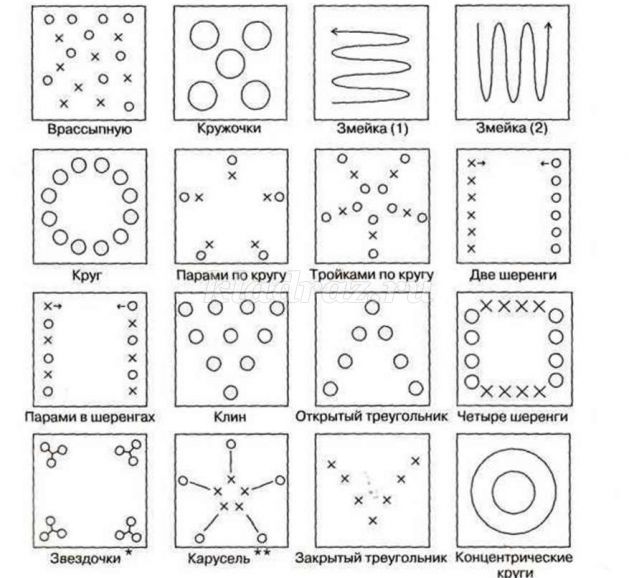 Педагог дополнительного образования Сизова В.И.Ухта 2019Объект: Создание художественного образа в хореографии.Предмет: Значение рисунка танца при создании художественного образа в хореографии.Цель: Актуализировать значение рисунка танца при создании художественного образа в хореографии.Задачи:- охарактеризовать хореографию как вид искусства, основные выразительные средства хореографии;- охарактеризовать рисунок танца как одно из выразительных средств хореографии;- охарактеризовать художественный образ как основу танца;- актуализировать значение рисунка танца при создании художественного образа в хореографии;- создать методические рекомендации по разработке и подбору рисунка танца.Кроме того, в ходе семинарского занятия решаются и такие частные задачи, как: - повторение и закрепление знаний;- контроль; - педагогическое общение.Теоретическая значимость: Семинар предназначен для углубленного изучения дисциплины, овладения методологией научного познания.Обобщение информации о значении рисунка при создании хореографического образа в хореографии.Практическая значимость: Разработка методического пособия по подбору танцевального рисунка, при постановке различных танцевальных композиций: этюдов, танцевальных зарисовок, танцевальных миниатюр, сюит и т.д. может быть использована хореографами педагогами дополнительного образования в области хореографии, а также любителями танцев. Прежде чем приступить к написанию работы, мной  были изучены методические, учебные и научные труды педагогов-хореографов, балетмейстеров. Вполне очевиден тот факт, что уже много лет большое внимание уделяется поиску и сохранению, а также видоизменению и интерпретации лексического материала, также подвергается модернизации и усовершенствованию костюм, декорации. Но крайне мало уделяется внимания рисунку танца, его психологическому и эмоциональному воздействию на зрителя, его значению в создании хореографического образа. Так как это выразительное средство было мало изучено и научных работ по танцевальному рисунку написано немного для меня эта тема является, особенно, интересной и актуальной. Подробную характеристику танцевального рисунка: истоки, развитие, виды и применение рисунка танца в хореографии с древних времен и по сегодняшний день я опишу в следующей главе.План семинарского занятия: Вводная часть. 1. Обозначение темы и плана семинарского занятия. 2. Предварительное определение уровня готовности к занятиям. 3. Формирование основных проблем семинара, его общих задач. 4. Создание эмоционального и интеллектуального настроя на семинарском занятии.Основная часть. 1.Организация диалога между педагогом  и слушателями и между слушателями в процессе разрешения проблем семинарского занятия. 2.Аргументированное формирование промежуточных выводов, и соблюдение логики в последовательном соблюдении событий.Заключительная часть.1. Подведение итогов. 2. Обозначение направления дальнейшего изучения проблем. 3. Рекомендации по организации самостоятельной работы.Рисунок танца как одно из выразительных средств хореографииВведениеОсобое место при создании хореографического образа отводиться рисунку танца. Без него художественный образ не возможен, он окажется неполноценным, эстетически и сценически не приемлемым. Проблема, с которой сталкиваются многие хореографы сегодня - это нехватка методической литературы в области хореографии, так как все знания с древнейших времен передавались практическим методом научения, и записей было мало. Поэтому хореографам, особенно молодым специалистам, не достает того «багажа знаний», который имеется у них сейчас. В частности, имеется недостаток в литературе, касающейся создания художественного образа и одного из его компонентов - рисунка танца. Без рисунка танца не может существовать ни один, даже самый элементарный, танец. Любой простейший рисунок может настолько ярко обогатить и разнообразить танцевальную композицию, что даже самый утонченный зритель окажется в восторге от увиденного. Рисунок танца организует движения танцующих, способствует более яркому выявлению на сцене и других выразительных средств хореографии: танцевальной лексики, музыки, костюма танцора, декораций, светового оформления и др.Истоки возникновения рисунка танцаНа сегодняшний день толкований понятия «рисунок танца» в современной литературе существует не так много, как хотелось бы. Известный артист балета и хореограф Захаров Р.В. дает нам определение понятия «рисунок танца», который в хореографии имеет двоякий смысл: «рисунок - это перемещение танцующих по сценической площадке и тот воображаемый след, который как бы остается на полу, фиксируя возможные танцевальные фигуры и формы передвижения по сцене». В работе Н.А. Александровой «Балет. Танец. Хореография» «рисунок танца» трактуется как «схема передвижения в пространстве». Существует еще одно определение термина «рисунок танца» - «это расположение и перемещение танцующих на площадке, т.е. рисунок танца рассматривается как композиционный рисунок и композиционный переход. Композиционный рисунок - это устойчивое, стабильное положение исполнителей на сцене, а композиционный переход - это логическое продвижение исполнителей, в результате которого возникает новый композиционный рисунок.Виды рисунка танцаНа сегодняшний день видов рисунка танца существует достаточно много. Спектр их разнообразия и применения балетмейстером порой поражает даже самого утонченного зрителя. Из истории мы видим, что ни один исторический этап в жизни человека, начиная с первобытного времени и заканчивая сегодняшним днем, не может обойтись без танца. Каждому танцу определенной национальности присущи свои виды рисунка танца. И приступая к работе над новой композицией, хореограф должен сам знать характерный рисунок данного танца и отличать их от рисунков других наций. Также существуют самые простейшие виды танцевального рисунка, такие как круг, квадрат и линия, которые могут использоваться в любом танце, любого народа. Каждый хореограф применяет, в своей композиции, тот рисунок танца, который соответствует замыслу его постановки, соответствует способностям исполнителей, подходит к эскизам декораций и костюмов, музыкальному сопровождению и т.д. Рисунок танца должен развиваться логично в композиции, способствовать наиболее яркому выявлению художественного образа.Существует несколько классификаций рисунка танца. Вот, например, несколько из них:Стандартные:1.Линейные - в таком варианте основой рисунка служит линия и ее различные виды. Например: линия, ряд, колонна, шеренга, диагональ, «Воротца», «До-за-до», «Расческа», «Дощечка», «Ручеек» и т.д.2.Круговые - данный вид рисунка отличается тем, что его основой служит круг. Например: круг, круг в круге, полукруг, «Восьмерка», «Вьюнок», «Корзиночка» и т.д.3.Комбинированные - в таком виде танцевального рисунка применяются как линейный вид рисунка, так и круговой. Например: «Звездочка», «Снежинка» и т.д.Без геометрических форм по мнению знаменитого балетмейстера Захарова Р.В. нет танца ни в народе, ни на сцене: круги, эллипсы, параллельные линии, диагонали, квадраты, треугольники, спирали - все это мы используем в танцевальном рисунке.Захаров Р.В. предлагает нам свою классификацию видов танцевального рисунка:ДиагональДиагональ используется в танцах очень часто, как в народных, так и в классических. По диагонали очень выгодно исполнять всевозможные па, требующие стремительной динамики, - воздушные полеты, бег на пальцах, различные вращения и т.п., - все зависит от замысла, от построения комбинации, стиля характера танца.КругКруговые танцы - движение танцующих по кругу - берут свое начало в далекой древности. Во время язычества хороводы водили по кругу, изображая круговое движение солнца. Это и теперь наиболее распространенная фигура почти во всех народных танцах: русские хороводы, украинские гопаки, белорусские, молдавские, танцы народов Кавказа, Восточной и Западной Европы и другие строятся на рисунке круга.Также рисунок танца может делиться относительно количества исполнения рисунка, в определенный момент времени, танцорами:Одноплановый рисунок - это когда все танцоры, в определенный момент времени, исполняют один и тот же рисунок.Многоплановый рисунок - это когда разные танцоры, в определенный момент времени, исполняют разные рисунки.     Самым ярким примером разнообразия видов танцевального рисунка служит русский народный танец - хоровод. Хоровод (от греч.хорос групповой танец с песней) древний народный массовый обрядовый танец, содержащий в себе элементы драматического действа. Бывают два вида хоровода: игровой и орнаментальный. В игровых хороводах, которые иногда называют сюжетными, главным является разыгрывание содержания песни - раскрытие сюжета, столкновение характеров и интересов действующих лиц. Орнаментальные хороводы отличаются от игровых тем, что в них более преобладает элемент изобразительности, который выражается в разнообразии танцевальных фигур. Весь орнаментальный хоровод чаще всего состоит лишь из нескольких фигур, которые органично переходят, переливаются, перестраиваются из одной в другую. В хороводе рисунок танца называется фигурой. Климов А.А. предлагает нам следующую классификацию основных фигур хоровода:«Круг». Число участвующих в этой фигуре не ограничено, однако их должно быть не менее трех человек. Парни и девушки, повернувшись лицом к центру круга и взявшись за руки, образуют замкнутый круг. Руки свободно, без напряжения отходят от корпуса под небольшим углом вниз или вверх. Движение по кругу в хороводе может идти, как по ходу часовой стрелки, так и против хода часовой стрелки.«Два круга рядом». Круги находятся на небольшом расстоянии друг от друга или совсем рядом. Круги могут двигаться в любом направлении: по или против хода часовой стрелки. Повороты обоих кругов происходят одновременно в одну или в разные стороны.«Круг в круге». Один круг большой, а внутри него круг поменьше. Внешний круг движется по солнцу, а внутренний может двигаться как по солнцу, так и в противоположную сторону.«Корзиночка». Фигура образуется из двух кругов - круг в круге. В кругах должно быть равное количество участников. Стоя лицом к центру, танцующие берутся за руки, образуя каждые свой круг. Сделав шаг к внутреннему кругу, танцующие поднимают соединенные руки и через головы опускают их на руки партнеров так, чтобы партнеры находились справа. Образуется единый переплетенный круг - «корзиночка». Число пар, участвующих в перестроении этой фигуры, не ограничено, однако их должно быть не менее четырех. «Восьмерка». Эта фигура образуется из двух кругов, стоячих рядом. Круги двинуться в различные стороны. В определенный момент ведущие одновременно разрывают круги, и участники через одного переходят из одного кругу в другой, их общее движение образует рисунок, похожий на цифру «8». Круги как бы переливаются один в другой. Руки разрываются только в момент перехода из одного круга в другой. Иногда участники за руки не держатся, а идут в своих кругах в затылок друг другу. Количество пар в каждом круге должно быть одинаковым.«Улитка». Эта фигура образуется из круга. Ведущий хоровода разрывает общий круг и, продолжая движение по спирали в том же направлении, но уже внутри круга, делает как бы новый круг, но меньший по диаметру, чем первый; затем он «завивает», заводит второй, третий круг по концентрической окружности, круги становятся все меньше и меньше, а все идущие за хороводником точно повторяют рисунок его движения. Теперь ее надо «развивать». Есть три варианта «развития» этой фигуры, то есть возвращение в исходное положение.1-й вариант. Продолжая движение, хороводник делает разворот влево на 180º и начинать выводить хороводную цепь по образовавшемуся между кругами коридору, против движения часовой стрелки.2-й вариант. Хоровод останавливается, участники стоят лицом к центру круга. Хороводник, пригнувшись, проходит под руками одной пары первого внутреннего круга, затем второго и так далее, пока не выйдет из последнего внешнего круга, ведя за собой хороводную цепь. Затем он делает поворот направо и продолжает двигаться по направлению движения первоначального круга.3-й вариант. «Развивает» «капусту» второй хороводник, находящийся на другом конце хороводной цепи. Вся хороводная цепь начинает движение в обратном направлении, повторяя тот же рисунок, что и при «завивании». Круги идут по концентрической окружности, но постепенно увеличиваясь.«Змейка». Фигура может начинаться из линии, но чаще она является развитием круга. Ведущий хоровода, разомкнув круг и продолжая двигаться внутри него, начинает делать повороты вправо и влево, подражая изгибам змеи.«Колонна». Это построение рядами. Каждый ряд может состоять из нескольких человек, но не менее двух. В каждом ряду должно быть одинаковое количество участников, стоящих на небольшом расстоянии друг от друга, и образуют фигуру «колонна». Ряды стоят в затылок один другому. «Колонна» представляет собой вытянутый прямоугольник, в котором ширина рядов всегда меньше длинны «колонны».«Улица». Два ряда, две параллельные линии, стоящие на небольшом расстоянии лицом друг к другу, образуют фигуру «улица». Эти две линии сходятся либо одновременно, либо одна линия должна стоять, а другая идти на нее, либо одна линия может отступать, другая идти на нее.«Ворота». Две линии исполнителей стоят парами одна против другой - «улицей». Пары одной линии берутся за руки, подняв их вверх, образуют «ворота», другая рука свободно опущена вниз. Пары, стоящие напротив в другой линии, простым или переменным шагом проходят под «воротами». Все пары одной линии, соединив руки и подняв их вверх, образуют непрерывные «ворота». Другая линия с разъединенными руками проходит по одному под каждые «ворота». Существуют и другие варианты этого танцевального рисунка.«Гребень». Две линии исполнителей, выстроившись друг против друга «стенкой», движутся навстречу простым или переменным шагом. Руки исполнителей свободно опущены вниз. Обе линии встречаются и, продолжая двигаться, проходят сквозь линии правым или левым плечом. Линии меняются местами. В групповых плясках кроме фигур, перешедших из хоровода, существуют свои различные построения-фигуры, типичные для групповых плясок.«Шен». Исполнители стоят в парах по кругу, затем стоящие в парах одновременно поворачиваются лицом друг к другу и берутся правыми руками, левые руки свободно опущены. Все начинают двигаться по кругу, подавая друг другу поочередно, то правые, то левые руки, до тех пор, пока не встретятся со своим партнером. Исполнители могут не браться за руки, а обходить друг друга то правым, то левым плечом. Эти переходы могут исполняться также парами и тройками. Шен может исполняться не только по кругу, но и по прямой линии.«Звездочка». Фигура может быть построена из одинакового числа исполнителей, четного или нечетного количества. Но исполнителей должно быть не менее трех и не более восьми человек. Исполнители могут соединять правые или левые руки.«Карусель или большая звездочка». В построении этой фигуры могут участвовать не менее трех пар.«Челнок». Чаще всего это две параллельные линии, стоящие на небольшом расстоянии друг от друга. Фигуру может исполнять любое число пар. Все пары одновременно начинают двигаться навстречу друг к другу, и на середине, держа равнение, проходят между двумя парами. Линии меняются местами. Не меняя положения, пары возвращаются на свои места. Такие переходы могут повторяться по несколько раз – «туда-сюда». Иногда пары исполняют эти переходы, стоя в одной линии, круге или из построения «круг в круге», по диагонали квадрата и т.д.«Ручеек». Исполнители стоят парами на небольшом расстоянии друг от друга, в затылок друг другу – колонной. Каждая пара, взявшись за руки, образуют широкие «ворота». Пара, стоящая в конце колонны, проходит через все образовавшиеся «ворота» и становится впереди колонны. Затем идет следующая пара и т.д. «Ручеек» может начать пара, стоящая в начале колонны. Тогда он называется «обратный ручеек».«Волна». Четное количество пар стоят в одну колонну. Все четные пары одновременно проходят под «воротами» нечетных пар. Затем все нечетные пары проходят под «воротами» четных пар и т.д. Все пары при таких переходах фактически остаются на своих местах. Это «волна на месте». Существует и другое исполнение этой фигуры – «волна с продвижением».       Также существуют такие виды рисунка танца, характер и темперамент которых присущие танцам определенной национальности. Это проявляется в динамике движения, в остроте и плавности рисунка, свойственного тому или иному народному танцу. Каждый народ под влиянием условий жизни, труда, географического положения выработал в течение веков свой типичный рисунок танца, свою танцевальную лексику. В них наиболее полно раскрывается характер этого народа, его быт, его обычаи и нравы. Существует несколько примеров танцевального рисунка типичного для определенной национальности:Для арабских и азиатских национальностей характерен танцевальный рисунок - «божок», «фреска» характеризующийся различными позами и движениями рук и ног в композиционных перестроениях. Такой танцевальный рисунок часто применяют в религиозном значении - египтяне, китайцы, грузины и другие народы восхваляют и прославляют в танце свои божества.Греки, евреи и молдаване часто в своих танцах применяют рисунок круга, танцующие в котором держаться между собой за руки, символизируя переплетенные гроздья лозы.Коренные малочисленные народы Севера, Сибири и Дальнего Востока нередко в своих танцевальных постановках используют рисунок - меандр (распространенный тип геометрического орнамента на одежде северных народов), который они изображают, в танце, с помощью движений рук и ног.Рисунок «живой пирамиды» (составление рядов, состоящих из человеческих тел) в своих танцах применяют многие национальности:- в грузинских танцах такой рисунок служит символом горы, который часто изображается в народном грузинском танце «Самайа»;- тот же вид рисунка использует Испания в своем народном танце «Muixeranga» (Мушеранга). У испанцев такой вид перестроения называется - «castells» (кастелли);- у адыгов строят «живые пирамиды» в танце «Удж»;- осетины в своем танце «Симд» и «Абарбарэ-Барбарэ» или «Перхули» также строят в своем «двухэтажные пирамиды»; - в танце, характерных для стран США, «Черлидинг» (танец болельщиц или группы поддержки спортивных команд) такой рисунок называется групповой стант.Китайцы отличаются ассиметричностью рисунка в своих танцах.Танцевальный рисунок всех славян характеризуется параллельным перестроением в хореографической композиции.Похожие между собой ирландские и шотландские народы часто применяют в своих постановках различные виды линейного рисунка танца (линия, шеренга, ряд, колонна и т.д.)В индийском танце распространен одноплановый рисунок танца, так как танцующие чаще исполняются соло и массовые танцы - редкость.Работая над постановкой народного танца, балетмейстер должен подробно изучить фольклорный материал данной области - разновидности танцевальных рисунков, характер и манеру исполнения движений, и многое другое. Кроме того, следует, конечно, учитывать еще взаимосвязь и, следовательно, взаимовлияние культур различных народов.      Как мы видим, количество видов танцевального рисунка довольно разнообразно. Как и каким образом применять тот или иной вид рисунка, каждый балетмейстер вправе решать самостоятельно. Главная задача каждого хореографа максимально передать зрителю, с помощью рисунка танца, идею или смысл хореографического произведения, настроение и характер героев, не забывая при этом и про другие выразительные средства хореографии. Например, плавное развитие рисунка, неторопливое движение, соответствующее музыке, невидимые движения ног танцующих, как бы плывущих по сцене, рождают перед зрителем образ лебедушки. В хороводе «Березка» известный балетмейстер Н.Надеждина используя в основном рисунок танца, раскрывает образ стройной, как березка, русской девушки, ее характер, образ русской природы. И номер этот, идущий уже много лет на сцене нашей страны и за рубежом, давший название ансамблю, оказывает огромное воздействие на зрителя. Еще одним ярким примером удачного применения танцевального рисунка, в хореографической композиции, служит хоровод «Реченька». В своем хороводе хореограф М.Кольцова отражает прекрасный образ «чистой» речки. Можно часами любоваться этой картиной гармоничного сочетания музыки, рисунка и движений. «Реченька плавно движется по кругу с платочком в руке, помахивая им из стороны в сторону, может покружиться вокруг себя, как бы показывая, какая большая она выросла».     Также, известны своим восхитительным способом передачи художественного образа, с помощью рисунка танца, старинные балеты «Дон Кихот», «Конек-Горбунок», «Сердце гор», «Лауренсия», «Пламя Парижа», «Каменный цветок» и другие.     Возможно, ли проследить рисунок одного исполнителя, из общей композиции, обычному зрителю, не знающему всех премудростей искусства хореографии? Может быть да, все зависит от фантазии и изобретательности балетмейстера, его опыта и знания своего дела.     В своей работе я делаю акцент на значимость методических разработок в области рисунка танца. К сожалению, методический материал такого рода - редкость, так как все научные достижения, в сфере хореографического искусства, не так давно стали передаваться в письме. Мы видим, что информации о видах рисунка достаточное количество - существует очень много классификаций видов танцевального рисунка, а также различные варианты его использования в танце. Возможно, если бы человечество смогло передать свой бесценный опыт раньше, то сегодня рисунок танца был более разнообразен. Вследствие этого, можно сделать один полезный совет всем современным хореографам - информацию такого рода обязательно фиксировать для будущих специалистов. Результатом такой работы может быть: возникновение новых видов танцевального рисунка, появление танцевального направления или даже рождение нового вида искусства.Процесс создания художественного образа в хореографииОбраз в хореографии понимается как целостное выражение в танце чувства и мысли, человеческого характера. Образный танец содержателен, эмоционален, наполнен внутренним смыслом. Создать хореографический образ - значит обрисовать в танце действие или характер. Танец, лишенный образности, сводится к голой технике, к бессмысленным комбинациям движений. В образном же танце техника одухотворяется, становиться выразительным средством, помогает раскрытию содержания. Образное начало присуще бытовым и народным танцам, проявляясь в их эмоциональной наполненности и содержательной характерности, а иногда и изобразительных элементах.  В балете хореографический образ нередко тождественен действующему лицу, персонажу спектакля. Основа хореографического образа - текст, сочиненный балетмейстером, но в воспроизведении исполнителя этот текст получает ту или иную интерпретацию.      Процесс создания хореографического образа, обычно, включает в себя несколько этапов:- интерес к образу, изучение материалов по его характеристикам.- рождение в сознании творца художественного замысла, в котором сконцентрированы общие черты будущего произведения.- осуществление художественного замысла - перевод художественной информации из сферы ее идеального бытия в бытие материальное, изменение ее качественной природы.- воплощение образа на сцене балетмейстером, а затем - исполнителем.Рисунок танца в создании хореографического образа. Рисунок танца, как мы уже говорили, это расположения и перемещения танцующих по сценической площадке. Рисунок любого танца, как и вся создаваемая композиция, должен быть подчинен идее хореографического произведения эмоциональному состоянию всех героев, которое проявляется в их танцевальных действиях и поступках. При сочинении рисунка танца балетмейстер должен использовать все возможности, для того чтобы добиться наибольшей выразительности, полнее раскрыть образ, характер, настроение героя. Рисунок танца должен развиваться логично, быть тесно связан с танцевальной лексикой, способствовать наиболее яркому выявлению на сцене танцевального текста. В зависимости от задачи номера балетмейстер может симметрично или асимметрично строить рисунок танца. Рисунок танца организует движения танцующих, систематизирует их. Различные построения и перестроения оказывают на зрителя определенное психологическое воздействие, и задача хореографа - добиться, чтобы рисунок танца наиболее полно выражал ту мысль, то настроение и тот характер, которые заложены в номере. Во время сценических репетиций хореограф старается проверить построение танцевального рисунка из разных точек зрительного зала, и при необходимости может вносить определенные коррективы. Логика развития рисунка танца диктуется в первую очередь задачей, которую ставит балетмейстер. Но бывают случаи, когда в соответствии с драматургией номера нужно показать на сцене тревогу, взволнованность или другие яркие эмоциональные состояния героев. Тогда балетмейстер может строить рисунок танца «клочковато», обрывать один рисунок и переходить к другому. Рисунок танца зависит, прежде всего, от замысла номера, его идеи, музыкального материала, музыкальной формы всего произведения (его внутреннего характера и образа, ритмической стороны, темпа, строения музыкальных фраз), национальной принадлежности танца (характерные черты рисунка, присущие танцам данного народа, его характеру). Мы уже говорили, что произведение должно быть построено по законам драматургии, что отражается и в рисунке танца. При постановке танца балетмейстер обязан учитывать логику развития рисунка танца, стремиться к разнообразию рисунков, использовать принцип контраста в построении рисунка, выделять основной, первый план рисунка танца, равномерно размещать рисунок по сценической площадке. Рисунок танца, как мы только что отмечали, зависит и от общей планировки сцены. Все это имеет практическое значение в работе балетмейстера, особенно молодого. В дальнейшем, когда его талант, накопленные теоретические знания будут подкреплены практикой, ему будет значительно легче решать вопросы, связанные с технологией своей работы.      В качестве ярких примеров отражения художественного образа, при помощи рисунка танца, в хореографической композиции могут выступать:Знаменит своим полонезом балет «Маскарад», которые является не только зрелищно красивым, но он также превосходно передает в характере рисунка танца отдельные штрихи эпохи: напряженность, чопорность и холодность сцены бала, сразу после которого будет отравлена Нина. Опираясь главным образом на музыку, балетмейстер строит рисунок полонеза как четкое, холодное перестроение марширующих по сцене фигур. В сцене перед наводнением в балете Р. Глиэра «Медный всадник». Рисунок в данном случае точно соответствует характеру сцены: горе и отчаяние людей, бушующая стихия - все хаотично, разбросанно, неорганизованно. Например, в танцевальной картинке «Хмель», поставленной П. П. Вирским в ансамбле народного танца Украинской ССР, балетмейстер построил рисунок так, что в определенный момент отвлекает внимание зрителей и делает неожиданным появление девушки-хмеля. Также в качестве примера можно рассмотреть адажио из второго акта балета «Лебединое озеро» в постановке Л. Иванова. Весь рисунок танца кордебалета построен балетмейстером как аккомпанемент основным действующим лицам - Одетте и Принцу. По своему характеру танец солистов и кордебалета соответствует музыке. Так же как в оркестре тема переходит от солирующего инструмента ко всему оркестру, или группе инструментов, так и на сцене тема иногда переходит от солистов к кордебалету, притом, что лейтмотив танца, в основном, исполняется солистами, а кордебалет аккомпанирует; рисунок танца кордебалета, несмотря на все разнообразие и красоту построения, лишь фон для главных персонажей.      В том случае, если балетмейстер сумеет правдиво отобразить все элементы хореографического образа: музыку, танцевальный текст, сюжетную линию, танцевальный рисунок и другое - произведение будет понятно зрителю и будет представлять определенную художественную ценность. Как мы поняли, рисунок танца, при создании художественного образа, в танцевальной композиции имеет большое значение. Конечно, такой процесс не может существовать и без других выразительных средств хореографии и рисунок танца также имеет место отобразиться в нем.Практическая частьКлассификация видов танцевального рисунка.Вид. Рисунок. Описание. Схематичное изображение.Круговые:«Круг» - один из самых распространенных видов танцевального рисунка. Очень часто применяется в русском народном танце - хороводе или харагоде, карагоде, kolo (круг), круговая композиция хоровода означала движение по ходу солнца. Обычно рисунок круга в танце выглядит так: люди, взявшись за руки, образуют единый круг, стоят они при этом лицом в круг и двигаться могут как по ходу часовой стрелки так и против. Сегодня существуют различные вариации применения данного рисунка в танцевальной композиции «Полукруг» - это один из вариантов круговой композиции рисунка. Данный вид рисунка часто применяется в современных танцах. Фигура полукруга образуется из самих танцующих для того, чтобы создать в ходе номера некую сцену или место для сольного исполнения танцевальных, обычно трюковых, номеров. «Два круга» - такой рисунок состоит из двух рисунков круга, которые расположены на сцене, обычно они параллельны друг другу, могут двигаться как в одном направлении, так и в разных. Подобный рисунок можно увидеть в танце любого направления и любой национальности. «Круг в круге» - на сцене такой вид рисунка смориться объемно - это и придает ему красоту. Образуется данная фигура также из двух кругов: один внешний и большой, второй внутренний и чуть меньше первого. Направление движения у кругов может одинаковым или разным, выбор направления зависит от задумки балетмейстера. Этот рисунок предполагает большое количество людей. Круг в круге является подготовительной фигурой рисунка «Корзиночки».«Восьмерка» - рисунок восьмерки, как и два предыдущих рисунка, образуются из двух кругов, стоящих рядом на сцене. Этот рисунок обычно выстраивается следующим образом: в установленное время, заранее назначенные люди одновременно разрывают круги, а остальные через одного переходят из одного кругу в другой. Общее движение образует фигуру, похожую на цифру «8». Круги как бы переливаются из одного в другой.«Корзиночка» - фигура «корзиночка» опять же образуется из двух кругов, только теперь один круг находиться в центре другого круга (рисунок «круг в круге»). Обязательным условием данного рисунка является одинаковое количество участников в обоих кругах. Выстраивается «корзиночка» так: танцоры внешнего круга сделав шаг к внутреннему кругу поднимают соединенные руки и через головы опускают их на руки партнеров так, чтобы партнеры находились справа. Образуется единый переплетенный круг - «корзиночка». Этот рисунок также может двигаться в различных направлениях и перестраиваться в другие фигуры. «Улитка» - «улитка» образуется из одного круга. Такой рисунок очень популярен в хороводах. Обычно данный вид рисунка выглядит так: заранее выбранный человек в ходе танца разрывают круг и, продолжая движение по спирали в том же направлении, но уже внутри круга, делает как бы новый круг, но меньший по диаметру, чем первый; затем он «завивает», заводит второй, третий круг по концентрической окружности, круги становятся все меньше и меньше, а все идущие за водящим точно повторяют рисунок его движения. Затем, когда все танцоры завели «улитку», приходит время ее разводить. В разной литературе можно встретить и другие названия этому рисунку, например «заплетать капусту» или «заплетать плетень». Рисунок «Улитка» по форме похож на геометрическую фигуру - спираль. «Лоза» - рисунок «Лоза» является характерной фигурой для греческих, еврейских и закарпатских национальных танцев. Танцующие в представленном рисунке держаться между собой за руки, символизируя переплетенные гроздья виноградной лозы, при этом стоят они в одном замкнутом круге. Такой рисунок также может двигаться как по ходу часовой стрелки, так и против. Линейные:«Линия» - один из самых незамысловатых видов рисунка танца. Линия является основой для многих фигур. Рисунок линия - это положение танцоров стоят на одном уровне, их размещение в одной плоскости относительно сцены.«Ряд» - одно из названий рисунка «линия»: ряд - это рисунок, в котором линия танцоров ровно расположена на сцене, только линия, по отношению к зрителю, находиться параллельно сцене, а ряд поперек ее.«Шеренга» - рисунок шеренга отличается от линии только тем, что в ней танцоры построены по какому-то качественному признаку.«Колонна» - рисунок «колонна», его также называют «шествием», основывается на построении рядами. Каждый ряд может состоять из нескольких человек, но не менее двух. В каждом ряду должно быть одинаковое количество участников, стоящих на небольшом расстоянии друг от друга, и образуют фигуру «колонна». Ряды стоят в затылок один другому. «Колонна» представляет собой вытянутый прямоугольник, в котором ширина рядов всегда меньше длинны «колонны». «Диагональ» - такой рисунок состоит всего из одной линии. Диагональ используется во всех танцевальных направлениях. Данная фигура является выгодной для всяческих вращений и вертушек, потому что они смотрятся объемно и у танцора имеется подходящая траектория движения.«Квадрат» - фигура «квадрат» образуется из четырех линий, при этом все линии должны состоять из одинакового количества людей, так как в геометрической квадрате все стороны равны.«Треугольник» - в геометрии фигура «треугольник» - это фигура, ограниченная тремя взаимно пересекающимися прямыми, образующими три внутренних угла. В хореографии рисунок треугольника имеет аналогичный смысл, только в данном случае прямые или линии состоят из танцоров. «Улица» - рисунок «Улица» состоит из двух рядов, то есть из двух параллельных линий. Выстраивается такой рисунок обычно так: линии, которые стоят на небольшом расстоянии друг от друга, в определенный момент времени могут пересечься и образовать одну линию. Сходиться линии могут либо одновременно, либо одна линия должна стоять, а другая идти на нее, либо одна линия может отступать, другая идти на нее. Фигура «Улица» является предшествующей фигурой рисунка «Ворота».«Ворота» - рисунок «Ворота» или «Воротца» строится следующим образом: две линии исполнителей стоят парами одна против другой - «улицей». Пары одной линии берутся за руки, подняв их вверх, образуют «ворота», другая рука свободно опущена вниз. Пары, стоящие напротив в другой линии, простым или переменным шагом проходят под «воротами». Все пары одной линии, соединив руки и подняв их вверх, образуют непрерывные «ворота». Другая линия с разъединенными руками проходит по одному под каждые «ворота». Получается как бы непрерывный процесс движения.«Гребень» - рисунок «Гребень», его еще называют «Расческа» или «Прочес», образуется из двух линий исполнителей, которые друг против друга «стенкой», движутся навстречу простым или переменным шагом. Обе линии встречаются и, продолжая двигаться, проходят сквозь линии правым или левым плечом. Линии меняются местами.«Ручеек» - «Ручеек» принципом непрерывного движения похож на рисунок «ворота». Данный рисунок состоит из двух рядов, которые стоят параллельно друг другу, то есть «улицей». Выстраивается он так: танцоры, стоящие напротив друг друга в соседних рядах, образуют пару. «Ручеек» начинает свое движение с последней пары, стоящей в глубине сцены, она проходит сквозь получившийся «коридор» и встает перед парой, которая расположена первой у края сцены. Такую траекторию движения повторяют все остальные пары, тем самым опять можно увидеть непрерывный процесс движения, «ручеек» как бы каждый раз «вытекает» из своего «русла» и возвращается в прежнее место.«Клин» - рисунок «Клин» очень часто применяется для создания художественного образа в танце - птичий клин. Выстраивается этот рисунок в форме того же «птичьего клина», который состоит из двух линий или диагоналей и могут быть расположены как «лицом» к зрителю так и наоборот.«До-за-до» - очень интересный рисунок. «До-за-до» состоит из двух линий, параллельно стоящих напротив друг друга. Линии могут стоять как «улицей», то есть лицом друг к другу, так и в одном направлении, чаще всего лицом к зрителю. Линии в этом рисунке как бы меняются местами. Траектория движения у линий следующая: линии проходят  сквозь друг друга рисунком «гребень», то есть одна линия идет назад, а вторая вперед до тех поре, пока не окажутся на уровне линии стоявшей там раньше нее. Затем линии делают несколько шагов в сторону, вправо или влево, доходя до того самого места, где стояла соседняя линия.«Божок (фреска)» - рисунок «божок» или «фреска» является характерным для арабских и азиатских национальностей. Выглядит он как различные позы и движениями рук и ног в композиционных перестроениях. Такой танцевальный рисунок часто применяют в религиозном значении - египтяне, китайцы, грузины и другие народы восхваляют и прославляют в танце свои божества. Это один из рисунков, суть которого заключается не в движении и перестроениях, а в смене различных поз и движений телом, отражающих образ божества. Обычно «божок» танцуется большим количеством людей.«Меандр» - меандр часто используется коренными малочисленными народами Севера, Сибири и Дальнего Востока. У перечисленных национальностей меандр является распространенным типом геометрического орнамента на одежде, который они также изображают в танце с помощью движений рук и ног. Этот рисунок также как и предыдущий не отличается передвижениями по сцене, и он тоже танцуется большим количеством исполнителей.Комбинированные:«Пирамида» - рисунок «живой пирамиды» образуется путем составление рядов, состоящих танцоров или исполнителей. Этот рисунок применяют многие национальности: грузины, испанцы, адыгеи, осетины, национальности стран США и многие другие. Вариантов «живых пирамид» существует большое количество.«Змейка» - рисунок «змейка» относится к группе комбинированных рисунков потому, что он состоит из одной линии, которая движется по сцене волнообразным способом как змея.«Звездочка» - фигура «звездочка» является комбинированным рисунком, так как он представляет собой «звезду» движущуюся по кругу. Она может двигаться как по ходу часовой стрелки так и против. Этот рисунок требует участия большого количества человек и является основой для рисунка «снежинка». Существует множество вариаций этого рисунка. ЗаключениеВ своей работе я подробно раскрыла тему значения рисунка танца при создании художественного образа в хореографии. Как я отмечала уже выше, рисунок танца имеет двоякий смысл:- это некая невидимая траектория передвижения одного или нескольких танцоров по сценической площадке в процессе всей танцевальной композиции;- это композиционное построение большого количество танцоров в какой-либо рисунок на сценической площадке.     Кроме того разделяют два таких понятия, как «композиционное построение» и «композиционное перестроение». Под «композиционным перестроением» подразумевается логическое продвижение исполнителей, в результате которого возникает новый композиционный рисунок. В своей практической работе я отразила основные «композиционные построения» и «композиционные перестроения». Тот факт, что я подробно не коснулась другой трактовки понятия «рисунка танца», объясняется тем, что по этой теме можно написать отдельную работу. На мой взгляд, «композиционных построений» существует довольно ограниченное количество: различные круги и их вариации, линии, колонны, диагонали. А вот «композиционные перестроения» - это та область, в которой каждый хореограф волен творить и придумывать бесконечное количество вариантов. Классифицировать и описать все возможные варианты «композиционных перестроений» невозможно. Мной выявлены и описаны основные перестроения, которые издревле существовали в танцах разных народов: «ручеек», «гребень», «улитка», «до-за-до», «звездочка», «змейка» и т.д. Изучение и сохранение знаний о построении рисунка танца, интересных находках в композиционном перестроении позволит усовершенствовать, обогатить и разнообразить хореографическую культуру. Возможно, в современном танце опыт предыдущих хореографов и народное хореографическое наследие разовьется в более разнообразное построение композиции, «композиционное построение и перестроение рисунка» усовершенствуются качественным и количественным образом, породив нечто новое, никогда ранее не существовавшее.Литература:1.Ткаченко Т.Народный танец. М., «Искусство»,19672.Устинова Т.Русский народный танец. М., «Искусство»,19763.Александрова Н.А. Балет. Танец. Хореография. 20084.Богданов Г. Ф., Кириллов А.П. Учебно-методическое пособие по композиции и постановке танца.5.Горшкова Е.В. От жеста к танцу: Методика и конспекты занятий по развитию у детей 5-7 лет творчества в танце: Пособие для музыкальных руководителей детских садов. - М.: Издательство «Гном и Д», 2002.6.Горшкова Е.В.Музыкальное движение и слово в создании танцевального образа.//Слово и образ в решении познавательных задач дошкольниками/Под редакцией Л. А. Венгера. - М.: Интор, 1996.7.Захаров Р.В. Сочинение танца. Страницы педагогического опыта. - М.: Искусство , 1983.8.Иконников А.В. Функция, форма, образ в архитектуре. М., 1986.9.Карп П.М. Младшая муза/Оформл. В.Лыкова. - М.:Дет. Лит.,1986.10.Климов А.А. Основы русского народного танца: Учебник для студентов хореографических отделений институтов культуры, балетмейстеров факультетов театра институтов и учащихся хореографических училищ. - М.: Искусство.11.Мазепа В.И. Художественная реальность в составе культуры//Искусство: художественная реальность и утопия. - К., 1992.12.Смирнов И.В. Искусство балетмейстера. М.: Просвещение,1986.http:// www. la-fa.ru/http:// www.miniteatr.com.ua/ <http://miniteatr.com.ua/><http://ru.wikipedia.org/wiki>http://www.araharsis.ru/<http://www.artmagik.ru/><http://www.ashtray.ru/><http://www.cdt3.narod.ru/><http://www.cpmssfenix.ru/><http://www.edudic.ru/><http://www.lit100.ru/><http://www.musicand.ru/><http://www.piruet.info/><http://www.steptodance.ru/>http://www.vavilova2.ru/  <http://www.vestadance.ru/>